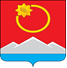 АДМИНИСТРАЦИЯ ТЕНЬКИНСКОГО ГОРОДСКОГО ОКРУГАМАГАДАНСКОЙ ОБЛАСТИП О С Т А Н О В Л Е Н И Е 12.12.2018 № 314-па                 п. Усть-ОмчугО внесении изменений в постановление администрации Тенькинского городского округа  Магаданской области от 20 марта 2017г. № 92-па «Об утверждении муниципальной программы «Комплексное развитие коммунальной инфраструктуры Тенькинского городского округа» на 2017-2019 годы»Администрация Тенькинского городского округа Магаданской областип о с т а н о в л я е т:Внести в постановление  администрации Тенькинского городского округа Магаданской области 20 марта 2017 г. № 92-па «Об утверждении муниципальной программы «Комплексное развитие коммунальной инфраструктуры  Тенькинского городского округа» на      2017-2019 годы» следующие изменения:- в муниципальной программе  «Комплексное развитие коммунальной
инфраструктуры  Тенькинского городского округа» на 2017-2019 годы» (далее - Программа), утверждённой указанным постановлением:1.1. Приложение № 1 «Система программных мероприятий муниципальной программы «Комплексное развитие коммунальной
инфраструктуры  Тенькинского городского округа» на 2017-2019 годы» к Программе изложить в редакции согласно приложению № 1 к настоящему постановлению.2. Настоящее постановление подлежит официальному опубликованию (обнародованию).Глава Тенькинского городского округа                                         И.С. Бережной Система программных мероприятий муниципальной программы «Комплексное развитие коммунальной инфраструктуры Тенькинского городского округа» на 2017-2019 годы» (наименование муниципальной программы)_________________________________Приложение № 1к постановлению администрацииТенькинского городского округаМагаданской областиот 12.12.2018 № 314-па«Приложение № 1к муниципальной программе«Комплексное развитие коммунальной инфраструктуры Тенькинского городского округа» на 2017-2019 годы»№   п/пНаименование мероприятияИсполнительИсточник финансированияСтоимость мероприятия, тыс. руб.Стоимость мероприятия, тыс. руб.Стоимость мероприятия, тыс. руб.Стоимость мероприятия, тыс. руб.№   п/пНаименование мероприятияИсполнительИсточник финансированиявсегов т.ч. по годамв т.ч. по годамв т.ч. по годам№   п/пНаименование мероприятияИсполнительИсточник финансированиявсего201720182019123456781.Итого по ПрограммеЮридические лица вне зависимости от организационно-правовой формы либо физические лица, определенные в соответствии с действующим законодательством о закупках товаров, работ и услугВсего: 37 657,0    22 982,7     4 500,0    12 174,3   1.Итого по ПрограммеЮридические лица вне зависимости от организационно-правовой формы либо физические лица, определенные в соответствии с действующим законодательством о закупках товаров, работ и услугОБ 31 565,6    20 000,0              -     11 565,6   1.Итого по ПрограммеЮридические лица вне зависимости от организационно-правовой формы либо физические лица, определенные в соответствии с действующим законодательством о закупках товаров, работ и услугМБ   6 091,4   982,7     4 500,0         608,7   1.1.Поставка  силовых трансформаторов в целях обеспечения резерва для нужд коммунального хозяйства Тенькинского городского округа Магаданской областиЮридические лица вне зависимости от организационно-правовой формы либо физические лица, определенные в соответствии с действующим законодательством о закупках товаров, работ и услугВсего   2 143,2         946,3              -       1 196,9   1.1.Поставка  силовых трансформаторов в целях обеспечения резерва для нужд коммунального хозяйства Тенькинского городского округа Магаданской областиЮридические лица вне зависимости от организационно-правовой формы либо физические лица, определенные в соответствии с действующим законодательством о закупках товаров, работ и услугОБ   2 035,8         899,0              -       1 136,8   1.1.Поставка  силовых трансформаторов в целях обеспечения резерва для нужд коммунального хозяйства Тенькинского городского округа Магаданской областиЮридические лица вне зависимости от организационно-правовой формы либо физические лица, определенные в соответствии с действующим законодательством о закупках товаров, работ и услугМБ      107,4           47,3              -            60,1   1.2.Поставка комплектующих для нужд электрокотельной п. Усть-Омчуг Тенькинского городского округа Магаданской областиЮридические лица вне зависимости от организационно-правовой формы либо физические лица, определенные в соответствии с действующим законодательством о закупках товаров, работ и услугВсего   1 940,1      1 940,1              -                 -    1.2.Поставка комплектующих для нужд электрокотельной п. Усть-Омчуг Тенькинского городского округа Магаданской областиЮридические лица вне зависимости от организационно-правовой формы либо физические лица, определенные в соответствии с действующим законодательством о закупках товаров, работ и услугОБ   1 850,0      1 850,0              -                 -    1.2.Поставка комплектующих для нужд электрокотельной п. Усть-Омчуг Тенькинского городского округа Магаданской областиЮридические лица вне зависимости от организационно-правовой формы либо физические лица, определенные в соответствии с действующим законодательством о закупках товаров, работ и услугМБ        90,1           90,1              -                 -    1.3.Приобретение трубной продукции для замены сетей тепло-водоснабжения в Тенькинском городском округе Магаданской областиЮридические лица вне зависимости от организационно-правовой формы либо физические лица, определенные в соответствии с действующим законодательством о закупках товаров, работ и услугВсего   6 819,7      2 399,4              -       4 420,3   1.3.Приобретение трубной продукции для замены сетей тепло-водоснабжения в Тенькинском городском округе Магаданской областиЮридические лица вне зависимости от организационно-правовой формы либо физические лица, определенные в соответствии с действующим законодательством о закупках товаров, работ и услугОБ   6 535,5      2 336,0              -       4 199,5   1.3.Приобретение трубной продукции для замены сетей тепло-водоснабжения в Тенькинском городском округе Магаданской областиЮридические лица вне зависимости от организационно-правовой формы либо физические лица, определенные в соответствии с действующим законодательством о закупках товаров, работ и услугМБ      284,2           63,4              -          220,8   1.4.Приобретение материалов (запорной арматуры) для нужд водопроводного и теплового хозяйства Тенькинского городского округа Магаданской областиЮридические лица вне зависимости от организационно-правовой формы либо физические лица, определенные в соответствии с действующим законодательством о закупках товаров, работ и услугВсего   5 286,0      2 552,3              -       2 733,7   1.4.Приобретение материалов (запорной арматуры) для нужд водопроводного и теплового хозяйства Тенькинского городского округа Магаданской областиЮридические лица вне зависимости от организационно-правовой формы либо физические лица, определенные в соответствии с действующим законодательством о закупках товаров, работ и услугОБ   5 097,1      2 500,0              -       2 597,1   1.4.Приобретение материалов (запорной арматуры) для нужд водопроводного и теплового хозяйства Тенькинского городского округа Магаданской областиЮридические лица вне зависимости от организационно-правовой формы либо физические лица, определенные в соответствии с действующим законодательством о закупках товаров, работ и услугМБ      188,9           52,3              -          136,6   1.5.Ремонт аэротенка №2 на очистных сооружениях п. Усть-ОмчугЮридические лица вне зависимости от организационно-правовой формы либо физические лица, определенные в соответствии с действующим законодательством о закупках товаров, работ и услугВсего   1 086,5      1 086,5              -                 -    1.5.Ремонт аэротенка №2 на очистных сооружениях п. Усть-ОмчугЮридические лица вне зависимости от организационно-правовой формы либо физические лица, определенные в соответствии с действующим законодательством о закупках товаров, работ и услугОБ   1 032,0      1 032,0              -                 -    1.5.Ремонт аэротенка №2 на очистных сооружениях п. Усть-ОмчугЮридические лица вне зависимости от организационно-правовой формы либо физические лица, определенные в соответствии с действующим законодательством о закупках товаров, работ и услугМБ        54,5           54,5              -                 -    1.6.Поставка стали листовой для нужд котельных Тенькинского городского округа Магаданской областиЮридические лица вне зависимости от организационно-правовой формы либо физические лица, определенные в соответствии с действующим законодательством о закупках товаров, работ и услугВсего      893,9         893,9              -                 -    1.6.Поставка стали листовой для нужд котельных Тенькинского городского округа Магаданской областиЮридические лица вне зависимости от организационно-правовой формы либо физические лица, определенные в соответствии с действующим законодательством о закупках товаров, работ и услугОБ      840,0         840,0              -                 -    1.6.Поставка стали листовой для нужд котельных Тенькинского городского округа Магаданской областиЮридические лица вне зависимости от организационно-правовой формы либо физические лица, определенные в соответствии с действующим законодательством о закупках товаров, работ и услугМБ        53,9           53,9              -                 -    1.7.Поставка насосного оборудования для нужд котельных  Тенькинского городского округа Магаданской областиЮридические лица вне зависимости от организационно-правовой формы либо физические лица, определенные в соответствии с действующим законодательством о закупках товаров, работ и услугВсего   4 463,9      1 971,7              -       2 492,2   1.7.Поставка насосного оборудования для нужд котельных  Тенькинского городского округа Магаданской областиЮридические лица вне зависимости от организационно-правовой формы либо физические лица, определенные в соответствии с действующим законодательством о закупках товаров, работ и услугОБ   4 240,6      1 873,0              -       2 367,6   1.7.Поставка насосного оборудования для нужд котельных  Тенькинского городского округа Магаданской областиЮридические лица вне зависимости от организационно-правовой формы либо физические лица, определенные в соответствии с действующим законодательством о закупках товаров, работ и услугМБ      223,3           98,7              -          124,6   1.8.Поставка тепло-изоляционных материалов для нужд водопроводного и теплового хозяйства Тенькинского городского округа Магаданской областиЮридические лица вне зависимости от организационно-правовой формы либо физические лица, определенные в соответствии с действующим законодательством о закупках товаров, работ и услугВсего   2 304,8         973,6              -       1 331,2   1.8.Поставка тепло-изоляционных материалов для нужд водопроводного и теплового хозяйства Тенькинского городского округа Магаданской областиЮридические лица вне зависимости от организационно-правовой формы либо физические лица, определенные в соответствии с действующим законодательством о закупках товаров, работ и услугОБ   2 182,6         918,0              -       1 264,6   1.8.Поставка тепло-изоляционных материалов для нужд водопроводного и теплового хозяйства Тенькинского городского округа Магаданской областиЮридические лица вне зависимости от организационно-правовой формы либо физические лица, определенные в соответствии с действующим законодательством о закупках товаров, работ и услугМБ      122,2           55,6              -            66,6   1.9.Поставка оборудования (комплектующие для конвейера ШЗУ: цепи, рештаки) для нужд котельных п. Омчак, п. Молодежный Юридические лица вне зависимости от организационно-правовой формы либо физические лица, определенные в соответствии с действующим законодательством о закупках товаров, работ и услугВсего   1 717,4      1 717,4              -                 -    1.9.Поставка оборудования (комплектующие для конвейера ШЗУ: цепи, рештаки) для нужд котельных п. Омчак, п. Молодежный Юридические лица вне зависимости от организационно-правовой формы либо физические лица, определенные в соответствии с действующим законодательством о закупках товаров, работ и услугОБ   1 684,0      1 684,0              -                 -    1.9.Поставка оборудования (комплектующие для конвейера ШЗУ: цепи, рештаки) для нужд котельных п. Омчак, п. Молодежный Юридические лица вне зависимости от организационно-правовой формы либо физические лица, определенные в соответствии с действующим законодательством о закупках товаров, работ и услугМБ        33,4           33,4              -                 -    1.10.Поставка дымовой трубы в п. Омчак Тенькинского городского округа Магаданской областиЮридические лица вне зависимости от организационно-правовой формы либо физические лица, определенные в соответствии с действующим законодательством о закупках товаров, работ и услугВсего   1 482,4      1 482,4              -                 -    1.10.Поставка дымовой трубы в п. Омчак Тенькинского городского округа Магаданской областиЮридические лица вне зависимости от организационно-правовой формы либо физические лица, определенные в соответствии с действующим законодательством о закупках товаров, работ и услугОБ   1 408,0      1 408,0              -                 -    1.10.Поставка дымовой трубы в п. Омчак Тенькинского городского округа Магаданской областиЮридические лица вне зависимости от организационно-правовой формы либо физические лица, определенные в соответствии с действующим законодательством о закупках товаров, работ и услугМБ        74,4           74,4              -                 -    1.11.Поставка оборудования (редуктор, шурующая планка, дымосос) для нужд котельной п. Мадаун  Тенькинского городского округа Магаданской областиЮридические лица вне зависимости от организационно-правовой формы либо физические лица, определенные в соответствии с действующим законодательством о закупках товаров, работ и услугВсего      341,9         341,9              -                 -    1.11.Поставка оборудования (редуктор, шурующая планка, дымосос) для нужд котельной п. Мадаун  Тенькинского городского округа Магаданской областиЮридические лица вне зависимости от организационно-правовой формы либо физические лица, определенные в соответствии с действующим законодательством о закупках товаров, работ и услугОБ      325,0         325,0              -                 -    1.11.Поставка оборудования (редуктор, шурующая планка, дымосос) для нужд котельной п. Мадаун  Тенькинского городского округа Магаданской областиЮридические лица вне зависимости от организационно-правовой формы либо физические лица, определенные в соответствии с действующим законодательством о закупках товаров, работ и услугМБ        16,9           16,9              -                 -    1.12.Утепление бака-аккумулятора V300м3 на Центральной котельной п. Усть-ОмчугЮридические лица вне зависимости от организационно-правовой формы либо физические лица, определенные в соответствии с действующим законодательством о закупках товаров, работ и услугВсего      889,8         889,8              -                 -    1.12.Утепление бака-аккумулятора V300м3 на Центральной котельной п. Усть-ОмчугЮридические лица вне зависимости от организационно-правовой формы либо физические лица, определенные в соответствии с действующим законодательством о закупках товаров, работ и услугОБ      846,0         846,0              -                 -    1.12.Утепление бака-аккумулятора V300м3 на Центральной котельной п. Усть-ОмчугЮридические лица вне зависимости от организационно-правовой формы либо физические лица, определенные в соответствии с действующим законодательством о закупках товаров, работ и услугМБ        43,8           43,8              -                 -    1.13.Ремонт высоковольтной линии (фидер №1) в п. Мадаун, Тенькинский район, Магаданская областьЮридические лица вне зависимости от организационно-правовой формы либо физические лица, определенные в соответствии с действующим законодательством о закупках товаров, работ и услугВсего   2 584,4      2 584,4              -                 -    1.13.Ремонт высоковольтной линии (фидер №1) в п. Мадаун, Тенькинский район, Магаданская областьЮридические лица вне зависимости от организационно-правовой формы либо физические лица, определенные в соответствии с действующим законодательством о закупках товаров, работ и услугОБ   2 455,0      2 455,0              -                 -    1.13.Ремонт высоковольтной линии (фидер №1) в п. Мадаун, Тенькинский район, Магаданская областьЮридические лица вне зависимости от организационно-правовой формы либо физические лица, определенные в соответствии с действующим законодательством о закупках товаров, работ и услугМБ      129,4         129,4              -                 -    1.14.Поставка дробильного оборудования для центральной котельной п. Усть-ОмчугЮридические лица вне зависимости от организационно-правовой формы либо физические лица, определенные в соответствии с действующим законодательством о закупках товаров, работ и услугВсего   1 059,7      1 059,7              -                 -    1.14.Поставка дробильного оборудования для центральной котельной п. Усть-ОмчугЮридические лица вне зависимости от организационно-правовой формы либо физические лица, определенные в соответствии с действующим законодательством о закупках товаров, работ и услугОБ   1 034,0      1 034,0              -                 -    1.14.Поставка дробильного оборудования для центральной котельной п. Усть-ОмчугЮридические лица вне зависимости от организационно-правовой формы либо физические лица, определенные в соответствии с действующим законодательством о закупках товаров, работ и услугМБ        25,7           25,7              -                 -    1.15.Поставка комплектующих для нужд котельных Тенькинского городского округаЮридические лица вне зависимости от организационно-правовой формы либо физические лица, определенные в соответствии с действующим законодательством о закупках товаров, работ и услугВсего      143,3         143,3              -                 -    1.15.Поставка комплектующих для нужд котельных Тенькинского городского округаЮридические лица вне зависимости от организационно-правовой формы либо физические лица, определенные в соответствии с действующим законодательством о закупках товаров, работ и услугОБ             -                 -               -                 -    1.15.Поставка комплектующих для нужд котельных Тенькинского городского округаЮридические лица вне зависимости от организационно-правовой формы либо физические лица, определенные в соответствии с действующим законодательством о закупках товаров, работ и услугМБ      143,3         143,3              -                 -    1.16.Ремонт наружных сетей горячего водоснабжения в п. Усть-ОмчугЮридические лица вне зависимости от организационно-правовой формы либо физические лица, определенные в соответствии с действующим законодательством о закупках товаров, работ и услугВсего1907,0             -    1907,0             -    1.16.Ремонт наружных сетей горячего водоснабжения в п. Усть-ОмчугЮридические лица вне зависимости от организационно-правовой формы либо физические лица, определенные в соответствии с действующим законодательством о закупках товаров, работ и услугОБ             -                 -               -                 -    1.16.Ремонт наружных сетей горячего водоснабжения в п. Усть-ОмчугЮридические лица вне зависимости от организационно-правовой формы либо физические лица, определенные в соответствии с действующим законодательством о закупках товаров, работ и услугМБ1907,0             -    1907,0             -    1.17.Поставка оборудования для организации водно-химического режима котельных п. Усть-Омчуг, п. Омчак Юридические лица вне зависимости от организационно-правовой формы либо физические лица, определенные в соответствии с действующим законодательством о закупках товаров, работ и услугВсего  116,8                -      116,8                -    1.17.Поставка оборудования для организации водно-химического режима котельных п. Усть-Омчуг, п. Омчак Юридические лица вне зависимости от организационно-правовой формы либо физические лица, определенные в соответствии с действующим законодательством о закупках товаров, работ и услугОБ             -                 -               -                 -    1.17.Поставка оборудования для организации водно-химического режима котельных п. Усть-Омчуг, п. Омчак Юридические лица вне зависимости от организационно-правовой формы либо физические лица, определенные в соответствии с действующим законодательством о закупках товаров, работ и услугМБ  116,8                -      116,8                -    1.18.Субсидии на подготовку объектов коммунальной инфраструктуры Тенькинского городского округа к осенне-зимнему периодуЮридические лица вне зависимости от организационно-правовой формы либо физические лица, определенные в соответствии с действующим законодательством о закупках товаров, работ и услугВсего  2 466,2               -      2 466,2               -    1.18.Субсидии на подготовку объектов коммунальной инфраструктуры Тенькинского городского округа к осенне-зимнему периодуЮридические лица вне зависимости от организационно-правовой формы либо физические лица, определенные в соответствии с действующим законодательством о закупках товаров, работ и услугОБ             -                 -                 -                 -    1.18.Субсидии на подготовку объектов коммунальной инфраструктуры Тенькинского городского округа к осенне-зимнему периодуЮридические лица вне зависимости от организационно-правовой формы либо физические лица, определенные в соответствии с действующим законодательством о закупках товаров, работ и услугМБ  2 466,2               -      2 466,2               -    2.Субсидии на оказание содействия в обеспечении организации электро-, тепло-, и водоснабжения населения, водоотведения, снабжения населения топливом, а также создание безопасных и благоприятных условий проживания гражданЮридические лица вне зависимости от организационно-правовой формы либо физические лица, определенные в соответствии с действующим законодательством о закупках товаров, работ и услугВсего2.Субсидии на оказание содействия в обеспечении организации электро-, тепло-, и водоснабжения населения, водоотведения, снабжения населения топливом, а также создание безопасных и благоприятных условий проживания гражданЮридические лица вне зависимости от организационно-правовой формы либо физические лица, определенные в соответствии с действующим законодательством о закупках товаров, работ и услугОБ             -                 -                 -                 -    2.Субсидии на оказание содействия в обеспечении организации электро-, тепло-, и водоснабжения населения, водоотведения, снабжения населения топливом, а также создание безопасных и благоприятных условий проживания гражданЮридические лица вне зависимости от организационно-правовой формы либо физические лица, определенные в соответствии с действующим законодательством о закупках товаров, работ и услугМБ10,0-10,0-2.1.Итого на софинансирование  мероприятийЮридические лица вне зависимости от организационно-правовой формы либо физические лица, определенные в соответствии с действующим законодательством о закупках товаров, работ и услугМБ2385         982,7   10 - ».